『第四屆桃園花彩節龍潭場 相知龍潭 花漾成詩』日期：107年12月1日(六)至12月9日(日)時間：每日上午9時至下午4時地點：桃園市龍潭區金龍路350-1號旁粉絲專頁：桃園花彩節龍潭場【https://www.facebook.com/longtan.flower/】交通資訊[大眾交通運輸]桃園市樂活巴水仙甲線L717於綠青庭社區站下車即可抵達會場由南天宮發車時間（假日）07:00、08:00、09:00、10:00、14:30、15:30、16:30水仙乙線L718於綠青庭社區站下車即可抵達會場由南天宮發車時間（假日）07:30、08:30、09:30、10:30、14:00、15:00、16:00、17:00公路客運桃園客運712捷運永寧站-大溪-桃園客運龍潭站-轉乘接駁車新竹客運5616、5620中壢-龍潭站下車-南天宮轉乘樂活巴-抵達會場統聯客運709捷運永寧站-龍潭中正路站下車-對面轉乘接駁車國光客運台北轉運站-板橋客運站-國光客運龍潭站下車-對面轉乘接駁車自行開車前往接駁站國道3號 北上、南下行駛國道3號→下龍潭交流道(往石門水庫方向)→由大昌路→中正路→新龍路→神龍路→抵達會場國道1號 南下由機場系統交流道轉國道2號至鶯歌→鶯歌系統交流道轉國道3號南下→下龍潭交流道(往石門水庫方向)→由大昌路→中正路→新龍路→神龍路→抵達會場國道1號 北上新竹系統交流道轉竹東北上→下龍潭交流道(往石門水庫方向)→由大昌路→中正路→新龍路→神龍路→抵達會場接駁車 站點及路線1.桃園客運龍潭站2.龍潭高中停車場3.新龍路停車場4.雙龍國小停車場5.國道三號橋下停車場6.龍潭區花彩節會場※綠色線條為：路線1  3.75KM (配車2台 )主會場↹龍潭高中↹雙龍國小↹主會場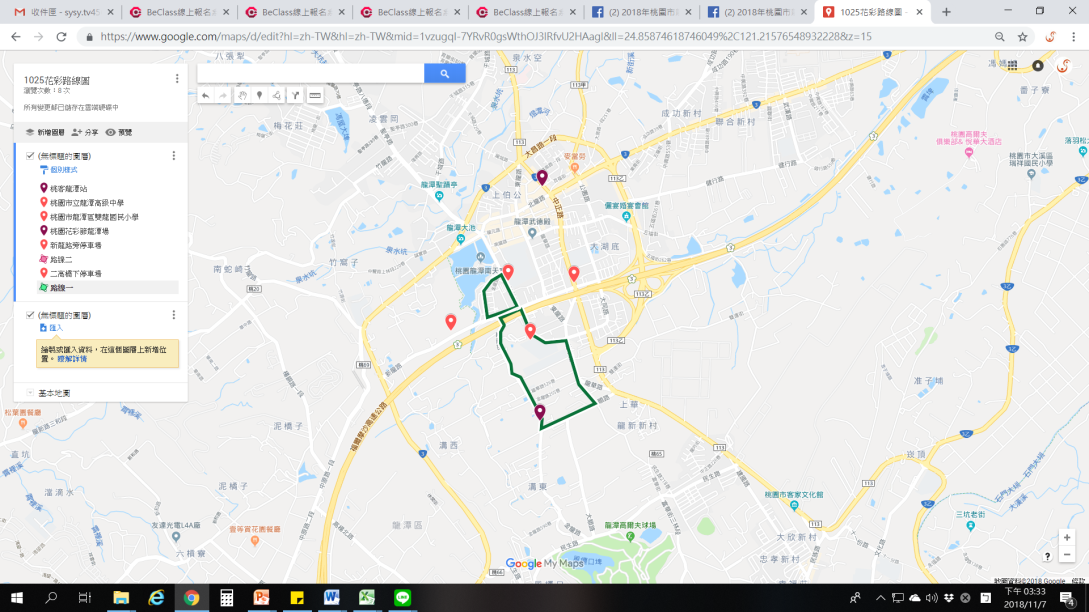 ※紅色線條：路線2   3.86KM (配車2台)主會場↹新龍路旁↹二高橋下↹主會場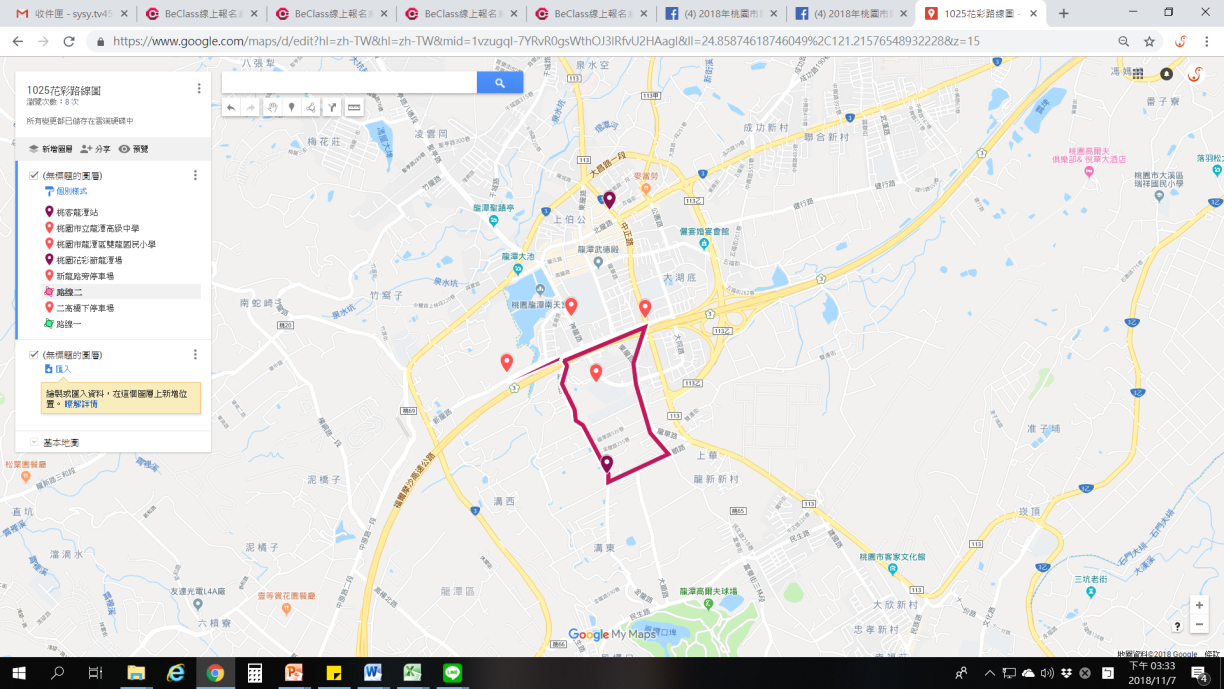 ※藍色線條為：路線3  5.11KM (配車2台 )6主會場↹ 1桃園客運龍潭站↹ 6主會場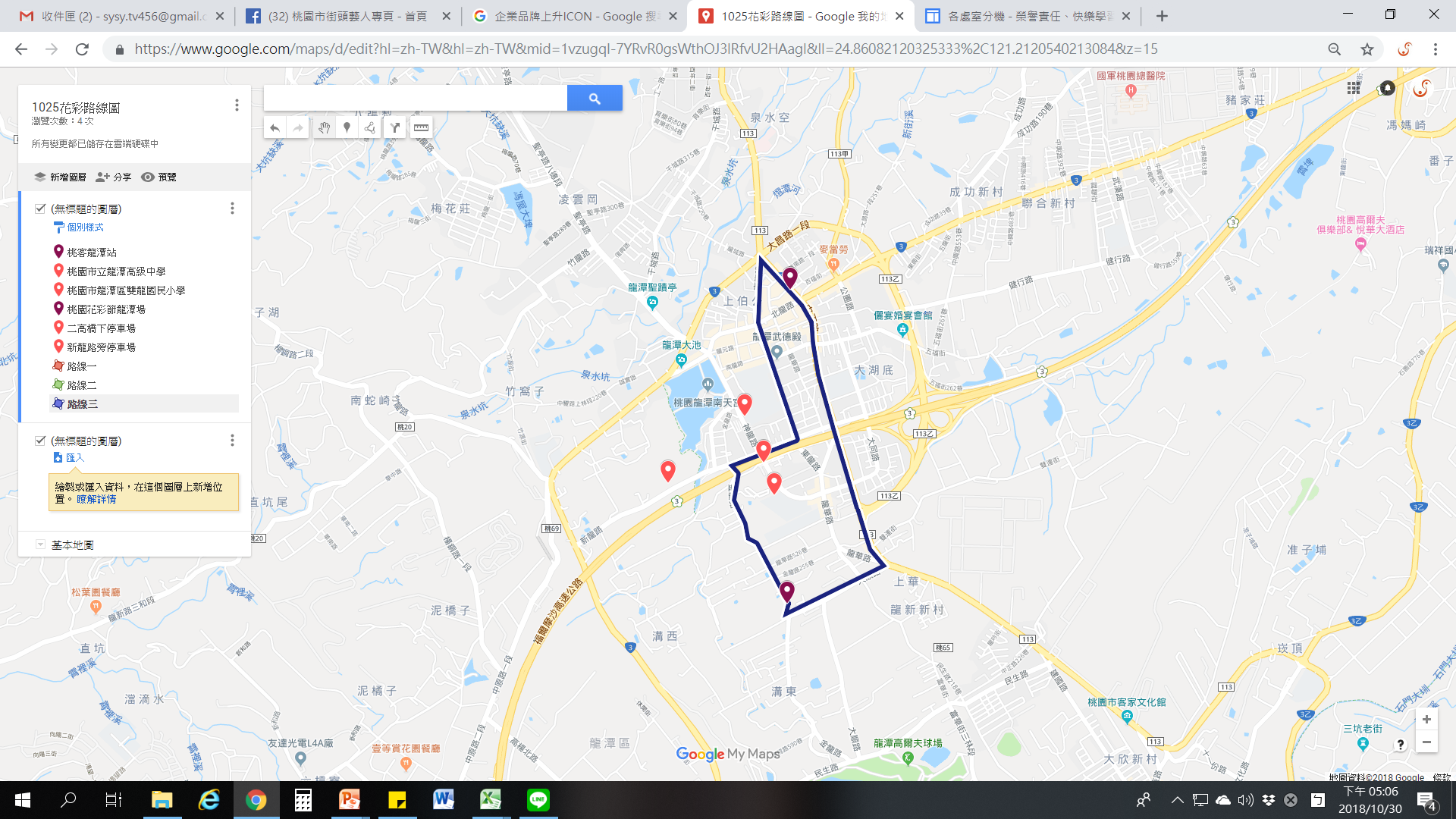 